16 ЗАСЕДАНИЕ 1 СОЗЫВАО докладе начальника ОМВД России по Козловскому району «Об итогах оперативно-служебной деятельности ОМВД России по Козловскому району                              за I полугодие 2023 года»Руководствуясь часть. 5.1 статьи 36 Федерального закона от 06.10.2003                № 131-ФЗ «Об общих принципах организации местного самоуправления в Российской Федерации», частью 6 статьи 22 Устава Козловского муниципального округа Чувашской Республики, Собрание депутатов Козловского муниципального округа Чувашской РеспубликиРЕШИЛО:1. Принять к сведению доклад начальника ОМВД России по Козловскому району (приложение прилагается).2. Опубликовать информацию о докладе начальника ОМВД России по Козловскому району «Об итогах оперативно-служебной деятельности ОМВД России по Козловскому району за I полугодие 2023 года» в периодическом печатном издании «Козловский вестник» и разместить на официальном сайте Козловского муниципального округа в информационно-телекоммуникационной сети «Интернет».3. Настоящее решение вступает в силу после его официального опубликования.Председатель Собрания депутатов Козловского муниципального округа Чувашской Республики  							     Ф.Р. ИскандаровОтчетначальника ОМВД России по Козловскому району «Об итогах оперативно-служебной деятельности ОМВД России по Козловскому району за I полугодие 2023 года»Уважаемый президиум! Уважаемые депутаты и приглашенные!Подводя итоги оперативно-служебной деятельности                                                 за 1 полугодие 2023 года, можно сказать, что отделом во взаимодействии с правоохранительными органами, органами государственной власти и местного самоуправления реализован необходимый комплекс мер по противодействию преступности, профилактике правонарушений, обеспечению правопорядка и общественной безопасности, который позволил обеспечить контроль за состоянием криминогенной обстановки.Анализ оперативно-служебной деятельности показывает, что за истекший период 2023 года на территории района наблюдается увеличение регистрируемой преступности на 9% (9,7 % (со 103 до 113).Произошел рост по особо тяжким составам с 3 до 6, тяжким составам                 с 22 до 23 преступлений, небольшой тяжести с 55 до 63 преступлений.В разрезе категорий преступности снижение отмечается по преступлениям: средней тяжести с 23 до 21. Расследованием окончено и направлено в суд 104 преступления это больше на 35% чем в прошлом году. Приостановлено производство по 18 уголовным делам, что на 12 % выше уровня прошлого года (АППГ - 16). Показатель раскрываемости преступлений улучшился с 82,8 % до 85,2% (на 2,4%).В общем массиве преступных деяний преобладают  хищения чужого имущества – 36 преступлений (АППГ- 53, снижение составило 32,1%). Произошло снижение количества преступлений в сфере информационно-телекоммуникационных технологий на 21% (с 19 до 15). Раскрыто 8 преступлений данной категории в прошлом году было раскрыто всего 4; приостановлено                      11 (АППГ - 12), раскрываемость улучшилась и составила 42% (АППГ- 25,0%).В результате принятых мер профилактического характера не допущено изнасилований, грабежей, неправомерных завладений АМТС, хулиганств, вымогательств, поджогов, преступлений террористического характера и экстремисткой направленности. Раскрыты все убийства, умышленные причинения тяжкого, среднего и легкого вреда здоровью, побои, истязания, угрозы убийством, разбои, нарушения ПДД и эксплуатации транспортных средств, преступления экономической направленности, в том числе коррупционной направленности, а также преступления, связанные с незаконным оборотом оружия и наркотиков.За текущий период по 7 фактам зарегистрированных преступлений (АППГ- 2), подозреваемые установлены в течение 24 часов с момента регистрации сообщения о преступлении.В отчетном периоде возбуждено одно уголовное дело коррупционной направленности (+100%; АППГ - 0). Выявлено и поставлено на учет 4 преступления экономической направленности (АППГ-13), эффективность работы по ним составила 100,0 (АППГ – 66,7%).В общественных местах совершено 16 преступлений (АППГ- 24), снижение на 33%), результативность их раскрытия составила 88,5% (АППГ 100%); на улицах совершено 10 преступлений что остается на уровне прошлого года, результативность их раскрытия составила 92,3% (АППГ 100%).  Следует отметить, что наблюдается рост совершённых преступлений на 22,6% лицами, ранее их совершавшими (с 53 до 65); на 40,0% и не работающими (с 45 до 63). Несовершеннолетними совершенно 1 преступление (АППГ-1).Произошло снижение преступлений, совершенных в быту с 18 до 12 преступлений (-33,3%). Вместе с тем, допущено совершение 1 тяжкого преступления в сфере семейно-бытовых отношений (АППГ- 0).Одним из важнейших направлений в деятельности отдела является проведение профилактической работы и в частности выявление преступлений превентивной направленности, что позволяет предупредить совершение особо тяжких и тяжких преступлений. За 1 полугодие 2023 года выявлено 33 (АППГ - 28) преступления превентивной направленности. По ст. 6.1.1. КоАП РФ выявлено и составлено 19 административных протоколов (АППГ-22, - 3 факта).Основные положения профилактики правонарушений и меры по снижению отрицательных последствий социально-экономических процессов отражены в муниципальных программах правоохранительной направленности. В рамках реализации программы «Повышение безопасности жизнедеятельности населения и территорий Козловского района Чувашской Республики» на 2019-2035 годы» на мероприятия правоохранительной направленности выделено 2 231 000 рублей, освоено 691 000 рублей, что составляет 30% от данной суммы.В рамках реализации программы «Обеспечение общественного порядка и противодействие преступности» на мероприятия правоохранительной направленности выделено 674 000 рублей, освоено 243 000 рублей, что составляет 36% от данной суммы. Выявлены и привлечены к ответственности лица, совершившие 1288 административных правонарушений (снижение на 2,4%;1320), в числе которых:- 240 деяний (-21,6%; 306), посягающих на общественный порядок и общественную безопасность; - и 1048 нарушений в области дорожного движения (-8,3%; 1136). В сфере антиалкогольного законодательства составлено 46 протоколов, что на 19% меньше показателя прошлого года (АППГ-57).Особое внимание нами уделяется вопросу соблюдения и укрепления законности при приеме, регистрации и разрешении заявлений и сообщений о происшествиях. В порядке ст. ст. 144 – 145 УПК РФ рассмотрено 571 сообщение                      (АППГ - 461), по результатам рассмотрения которых:- возбуждено 69 (АППГ - 80) уголовных дел,- вынесено 430 (АППГ - 329) постановлений об отказе в возбуждении уголовного дела, - передано по территориальности 72 материала проверки (АППГ - 52).На 133% увеличилось количество уголовных дел, возбужденных после отмены незаконных постановлений об отказе в возбуждении уголовного дела                           (с 6 до 14), в т.ч.:- по собственной инициативе – 12 (АППГ-5), - по инициативе прокуратуры – 2 (АППГ- 1).За 1 полугодие следователями следственного отделения принято к своему производству 58 уголовных дел что больше прошлого года (АППГ – 56). Количество уголовных дел, оконченных производством направленных в суд с обвинительным заключением составляет 16 уголовных дел по 23 учетным эпизодам в отношении 17 обвиняемых (АППГ 16 дел по 16 учетным эпизодам в отношении 16 обвиняемых).Сумма материального ущерба составила 107 тысяч рублей. Доля возмещенного ущерба составила 55% (АППГ-59,6%).  За 6 месяцев количество уголовных дел, предварительное следствие по которым приостановлено по п.1 ч.1 ст. 208 УПК РФ в связи с не установлением лица, подлежащего привлечению в качестве обвиняемого равна 18 (АППГ-16).За текущий период 2023 года дознавателями группы дознания ОМВД России по Козловскому району (по штату-2 единицы) к своему производству принято              49 уголовных дела (АППГ- 45). Окончено расследованием 33 уголовных дела (АППГ- 32), в том числе направлено в суд с обвинительным актом 33 уголовных дела с 33 обвиняемыми (АППГ- 32 дела с 31 обвиняемыми), в порядке п. 1 ч. 1 ст. 226.8 УПК РФ по сокращенной форме дознания направлено 16 уголовных дел (АППГ–11).Меньше приостановлено  уголовных дел, таковых 6 против 7 По итогам работы за 6 месяцев 2023 года по уголовным делам о преступлениях против собственности, оконченными дознавателями группы дознания сумма материального ущерба составила 48 тысяч рублей, в ходе дознания возмещено 45 тысяч рублей. Показатель доли возмещения причиненного ущерба составил – 94% (АППГ-100%).Тяжелая обстановка складывается в сфере дорожно-транспортных происшествий. Так за январь – июнь на территории Козловского района зарегистрировано 9 дорожно-транспортных происшествий в прошлом году было 2(за АППГ – 2, +450%), в которых погибло – 6 человек в прошлом году погибших не было (+600,0%) и пострадало – 12 в прошлом году всего 2 (+450,0%).Дорожно-транспортных происшествий с участием детей до 16 лет зарегистрировано 2 (АППГ-0, +200,0%), в которых 1 ребенок погиб, другой пострадал (АППГ–0, +100,0%).Не последнее внимание уделяется оказанию государственных услуг. В этих целях приняты меры по созданию комфортных и доступных условий для граждан, снижению времени их ожидания. Так в миграционном пункте предоставлено 1127 (за АППГ – 1290, -12,6%) государственных услуг, из них по выдаче, замене паспорта гражданина РФ –               308 (за АППГ – 362, -14,9%), по регистрационному учету граждан РФ –                   734 (за АППГ – 859, -14,6%), по предоставлению адресно-справочной информации – 6 (АППГ–1, +600,0%), по осуществлению миграционного учета иностранных граждан и лиц без гражданства–79 (АППГ–68, + 16,1%). За 6 месяцев в электронной форме поступило 217 заявлений граждан за оказанием государственных услуг по выдаче, замене паспорта гражданина РФ, регистрационному учету граждан РФ, предоставлению адресно-справочной информации (АППГ – 226, - 4,0%).По данным информационно-аналитической системы мониторинга качества государственных услуг (ИАС МКГУ) доля граждан, удовлетворенных качеством государственных услуг за 6 месяцев составила 100,0%, (всего оценок – 50, неудовлетворительных – 0).Штатная численность ОМВД России по Козловскому району составляет 68 единиц, из них 59 единиц аттестованного состава, 8 единиц вольнонаемного состава, и 1 ФГГС. Среди аттестованного состава 42 единицы среднего и старшего начальствующего состава и 17 единиц младшего начальствующего состава. Некомплект составляет 6 ед. (сн/с –4 ед., мл/с – 2 ед.) или 10,2%, что на уровне прошлого года (АППГ – 6 ед. или 10,2%).Не замещенными остаются должности:средний и старший начальствующий состав 4 единицы:(заместитель начальника ОМВД России – руководитель ГРЛС – 1 ед.                с 30.10.2022; начальник ОГИБДД – 1 ед. с 03.12.2022;оперуполномоченный ОУР – 1 ед. с июня 2023;оперуполномоченный БЭПиПК – 1 ед. с 03.12.2022.младший начальствующий состав 2 единицы: (полицейский (водитель) ГО (СОГ) ДЧ – 1 ед. со 02.06.2021;помощник ОД ДЧ – 1 ед. с 22.04.2022.В январе – июне текущего года в ОМВД в целях трудоустройства обратилось 9 граждан из числа гражданской молодежи, из них 4 приняты на службу.Уважаемый президиум! Уважаемые депутаты и приглашенные!В целом оперативная обстановка на территории Козловского района остается стабильной и контролируемой, в дальнейшем считаю необходимо направить имеющиеся силы и средства в следующих направлениях:- по выявлению и привлечению лиц в качестве обвиняемых по преступлениям экономической и коррупционной направленности;  - по направлению уголовных дел в суд по тяжким и особо тяжким составам, связанных с незаконным оборотом огнестрельного оружия и незаконным оборотов наркотических средств;- принять меры по выявлению и раскрытию преступлений в сфере информационно-телекоммуникационных технологий;- организовать действенную профилактическую работу с подучетным контингентом, неблагополучными семьями, более тщательно проводить профилактические мероприятия, направленные на недопущение совершений преступлений несовершеннолетними, а также лицами, состоящими под административным надзором;- принять меры по розыску преступников и без вести пропавших;- ужесточить контроль за качеством расследования уголовных дел;- принять действенные меры контроля за соблюдением законодательства при разрешении заявлений, сообщений о преступлениях, об адмправонарушениях, о происшествиях по недопущению нарушений учетно-регистрационной дисциплины, в том числе вынесения незаконных и необоснованных решений об отказе в возбуждении уголовного дела;- принять дополнительные меры комплектованию личного состава.ЧĂВАШ РЕСПУБЛИКИ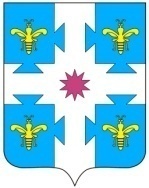 ЧУВАШСКАЯ РЕСПУБЛИКАКУСЛАВККА МУНИЦИПАЛЛА ОКРУГӖHДЕПУТАТСЕН ПУХӐВĔЙЫШĂНУ27.07.2023 1/185 №Куславкка хулиСОБРАНИЕ ДЕПУТАТОВКОЗЛОВСКОГОМУНИЦИПАЛЬНОГО ОКРУГАРЕШЕНИЕ 27.07.2023 № 1/185город КозловкаПриложение к решению Собрания депутатов Козловского муниципального округа Чувашской Республики от 27.07.2023 № 1/185